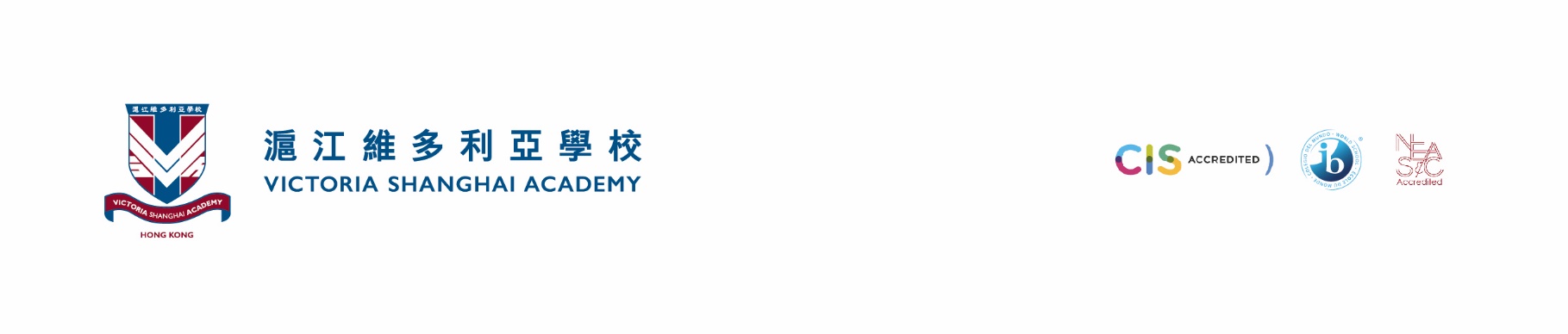 APPLICATION FOR TEACHERNote: The personal data collected in this application form will be used to assess the applicant’s suitability to assume the job duties of the position to which he/she has applied and to determine the remuneration subject to selection for the position. The data held by VSA will be kept confidential but upon appointment the information will be retained and divulged to other relevant departments within VSA personnel-related administration. The personal data of unsuccessful applicants will be retained for future recruitment purposes for a period of two years.  Fields marked with “ * ” are optional.                                                                      Confirmed by:__________________________Housing / Housing Allowance provided?     No     Yes      Current contract expiry date: _____________________  Expected Salary (per month): _____________________________________________________________________________ I understand that if I willfully give any false information or withhold any material information in this application form, or fail to notify the recruiting department any subsequent change of information provided, it will render me liable to disqualification for employment or termination of employment, if already employed.  Signature: _______________________________ 		Date: _______________________________________Section 1 : Personal DetailsSection 1 : Personal DetailsSection 1 : Personal DetailsSurname :Given Name :                       Name in Chinese (if any) (中文姓名):Given Name :                       Name in Chinese (if any) (中文姓名):Date of Birth:*Gender:   M         F*Gender:   M         FNationality :First Language :Home Address :Home Address :Home Address :Home Telephone :              			Mobile:                          		E-mail : 			Home Telephone :              			Mobile:                          		E-mail : 			Home Telephone :              			Mobile:                          		E-mail : 			*Marital Status:  Single	 Married;   *Number of Children: _________ Age(s): _____________________________*Marital Status:  Single	 Married;   *Number of Children: _________ Age(s): _____________________________*Marital Status:  Single	 Married;   *Number of Children: _________ Age(s): _____________________________If you are currently staying in HK, please state your status:      HK Permanent Resident         Work Visa Holder		 Dependent Visa HolderIf you are currently staying in HK, please state your status:      HK Permanent Resident         Work Visa Holder		 Dependent Visa HolderIf you are currently staying in HK, please state your status:      HK Permanent Resident         Work Visa Holder		 Dependent Visa HolderDo you have any criminal records?    No      Yes, please specify the details _________________________________Have you ever had a safeguarding concern raised about you?   No      YesI have read the VSA Safeguarding Policy  https://www.vsa.edu.hk/en/Safeguarding_en.aspx      No       YesDo you have any criminal records?    No      Yes, please specify the details _________________________________Have you ever had a safeguarding concern raised about you?   No      YesI have read the VSA Safeguarding Policy  https://www.vsa.edu.hk/en/Safeguarding_en.aspx      No       YesDo you have any criminal records?    No      Yes, please specify the details _________________________________Have you ever had a safeguarding concern raised about you?   No      YesI have read the VSA Safeguarding Policy  https://www.vsa.edu.hk/en/Safeguarding_en.aspx      No       YesTeacher’s Registration / Permit No. (if applicable):              (Granted by:                             )Teacher’s Registration / Permit No. (if applicable):              (Granted by:                             )Teacher’s Registration / Permit No. (if applicable):              (Granted by:                             )Section 2 : Education and Qualifications (including Primary, Secondary and Tertiary Education)Section 2 : Education and Qualifications (including Primary, Secondary and Tertiary Education)Section 2 : Education and Qualifications (including Primary, Secondary and Tertiary Education)Section 2 : Education and Qualifications (including Primary, Secondary and Tertiary Education)Section 2 : Education and Qualifications (including Primary, Secondary and Tertiary Education)Section 2 : Education and Qualifications (including Primary, Secondary and Tertiary Education)Section 2 : Education and Qualifications (including Primary, Secondary and Tertiary Education)Section 2 : Education and Qualifications (including Primary, Secondary and Tertiary Education)QualificationsName of InstitutionSpecialist/Major Subject (s)Date CommencedDateAwardedPlease indicatePlease indicatePlease indicateQualificationsName of InstitutionSpecialist/Major Subject (s)Date CommencedDateAwardedF/TP/TExtOther ProfessionalQualifications/CertificatesAwarding BodySpecialist/Major FocusDate CommencedDateAwardedPlease indicatePlease indicatePlease indicateOther ProfessionalQualifications/CertificatesAwarding BodySpecialist/Major FocusDate CommencedDateAwardedF/TP/TExtProfessional Training undertaken since qualifying including specific IB training. (Please state dates, duration and location)Section 3 :  Work Experience as a Qualified Teacher (in date order from current appointment)Section 3 :  Work Experience as a Qualified Teacher (in date order from current appointment)Section 3 :  Work Experience as a Qualified Teacher (in date order from current appointment)Section 3 :  Work Experience as a Qualified Teacher (in date order from current appointment)Section 3 :  Work Experience as a Qualified Teacher (in date order from current appointment)Section 3 :  Work Experience as a Qualified Teacher (in date order from current appointment)Section 3 :  Work Experience as a Qualified Teacher (in date order from current appointment)Section 3 :  Work Experience as a Qualified Teacher (in date order from current appointment)Position HeldFull-Time / Part-Time (if PT, state fraction)School Name and AddressPlease “√” if it’s IB SchoolAge Range/s TaughtPeriod of servicePeriod of serviceTo be completed by VSAPosition HeldFull-Time / Part-Time (if PT, state fraction)School Name and AddressPlease “√” if it’s IB SchoolAge Range/s TaughtFrom(month /year)To(month /year)To be completed by VSATotalSection 4 : RemunerationSection 4 : RemunerationSection 4 : RemunerationPlease state the remuneration package in your current / last # employment    # Please delete as appropriate.Please state the remuneration package in your current / last # employment    # Please delete as appropriate.Please state the remuneration package in your current / last # employment    # Please delete as appropriate.Monthly Basic SalaryNo. of months per yearOther fixed Allowances / Fringe Benefits / Gratuity (Please specify)Section 5 : RefereesSection 5 : RefereesSection 5 : RefereesSection 5 : RefereesPlease provide TWO professional present referees. By filling in the following information, you are giving your consent for Victoria Shanghai Academy to contact the referees.Please provide TWO professional present referees. By filling in the following information, you are giving your consent for Victoria Shanghai Academy to contact the referees.Please provide TWO professional present referees. By filling in the following information, you are giving your consent for Victoria Shanghai Academy to contact the referees.Please provide TWO professional present referees. By filling in the following information, you are giving your consent for Victoria Shanghai Academy to contact the referees.A.NamePositionCompany NameTelephoneEmailB.NamePositionCompany NameTelephoneEmail